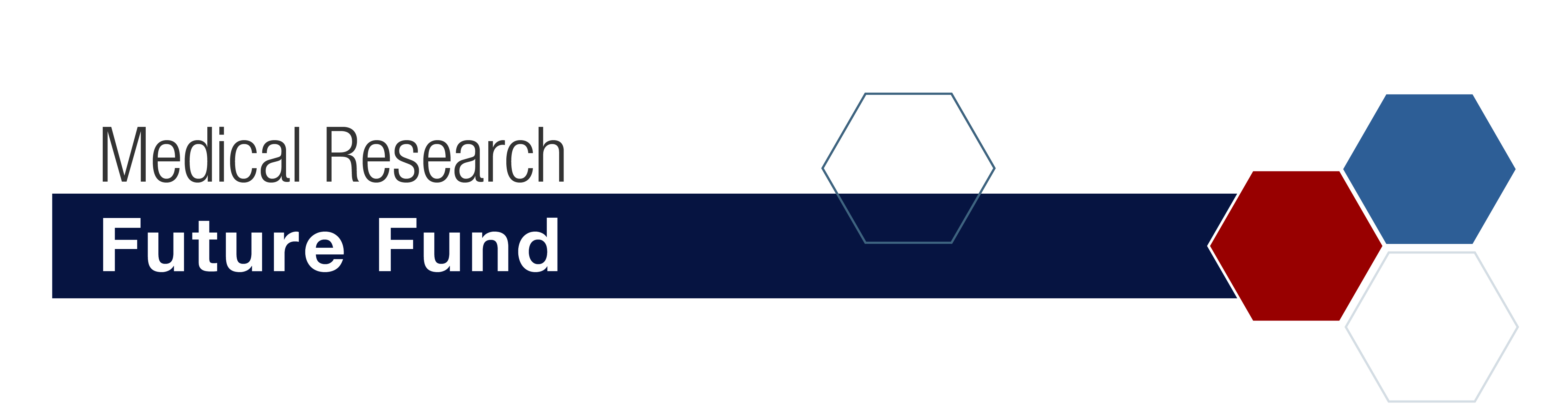 Medical Research Future Fund – Preventive and Public Health Research Initiative2023 Targeted Translation Research Accelerator – Cardiovascular Disease and Diabetes Drugs and DevicesContents1.	About the Medical Research Future Fund	51.1.	Medical Research Future Fund (MRFF)	51.2.	About the Preventive and Public Health Research Initiative	51.3.	About the 2023 Targeted Translation Research Accelerator – Cardiovascular Disease and Diabetes Drugs and Devices Grant Opportunity	61.4.	Encouraging Partnerships	82.	Grant amount and grant period	92.1.	Grants available	92.2.	Grant period	103.	Eligibility criteria	103.1.	Who is eligible?	103.2.	Chief Investigators	103.3.	Additional eligibility requirements	113.4.	Who is not eligible?	114.	What the grant money can be used for	114.1.	Eligible activities	114.2.	Eligible locations	124.3.	Eligible expenditure	125.	The assessment criteria	125.1.	Assessment Criterion 1 - Project Impact (40% weighting)	125.2.	Assessment Criterion 2 - Project methodology (30% weighting)	135.3.	Assessment Criterion 3 - Capacity, capability and resources to deliver the project (30% weighting)	135.4.	Assessment Criterion 4. Overall Value and Risk of the Project (non-weighted)	145.5.	Consumer and community involvement	146.	How to apply	146.1.	Attachments to the application	156.2.	Joint applications	166.3.	Lead Organisations and Chief Investigator A	166.4.	Timing of the grant opportunity process	167.	The grant selection process	167.1.	Who will approve grants?	178.	Notification of application outcomes	179.	Successful grant applications	189.1.	The grant agreement	189.2.	Grant agreement variations	189.3.	Project specific legislation, policies and industry standards	199.4.	Child safety requirements	9.5.	Intellectual property rights	209.6.	Dissemination of research outcomes	209.7.	How we pay the grant	209.8.	Grants Payments and GST	2110.	Announcement of grants	2111.	How we monitor your grant activity	2111.1.	Keeping us informed	2111.2.	Reporting	2211.2.1.	Progress reports	2211.2.2.	End of project report	2211.2.3.	Ad-hoc reports	2311.3.	Independent audits	2311.4.	Compliance visits	2311.5.	Evaluation	2311.6.	Grant acknowledgement	2312.	Probity	12.1.	Conflicts of interest	2412.2.	How we use your information	2412.3.	How we handle your confidential information	12.4.	When we may disclose confidential information	2512.5.	How we use your personal information	2512.6.	Freedom of information	2612.7.	Enquiries and feedback	2613.	Glossary	27Appendix A. Eligible expenditure	30How we verify eligible expenditure	30Equipment	30Labour expenditure	31Labour on-costs	31Contract expenditure	32Travel and overseas expenditure	32Other eligible expenditure	33Appendix B. Ineligible expenditure	34Appendix C. Assessment scoring scale	36Appendix D. Rating scale for assessment criterion 4: Overall Value and Risk	37Medical Research Future Fund (MRFF) Preventive and Public Health Research Initiative: 2023 Targeted Translation Research Accelerator – Cardiovascular Disease and Diabetes Drugs and Devices Grant Opportunity processThe Medical Research Future Fund is designed to achieve Australian Government objectives This grant opportunity is part of the above grant program, which contributes to the Department of Health and Aged Care’s Outcome 1. The Department of Health and Aged Care works with stakeholders to plan and design the grant program according to the Commonwealth Grants Rules and Guidelines.The grant opportunity opensWe publish the grant guidelines on business.gov.au and GrantConnect.You complete and submit a grant applicationYou complete the application form, addressing all the eligibility and assessment criteria in order for your application to be considered.We assess all grant applicationsWe review the applications against eligibility criteria and notify you if you are not eligible.We assess eligible applications against the assessment criteria and compare it to other eligible applications, if applicable. We make grant recommendationsWe provide advice to the decision maker on the merits of each application. Grant decisions are madeThe decision maker decides which applications are successful.We notify you of the outcomeWe advise you of the outcome of your application. We may not notify unsuccessful applicants until grant agreements have been executed with successful applicants.We enter into a grant agreementWe will enter into a grant agreement with you if successful. The type of grant agreement is based on the nature of the grant and will be proportional to the risks involved.Delivery of grantYou undertake the grant activity as set out in your grant agreement. We manage the grant by working with you, monitoring your progress and making payments.Evaluation of the Grant OpportunityWe evaluate the specific grant activity as a whole. We base this on information you provide to us and that we collect from various sources. About the Medical Research Future FundMedical Research Future Fund (MRFF)The MRFF, established under the Medical Research Future Fund Act 2015 (MRFF Act), provides grants of financial assistance to support health and medical research and innovation to improve the health and wellbeing of Australians. It operates as an endowment fund with the capital preserved in perpetuity. The MRFF reached maturity at $20 billion in July 2020. The MRFF provides a long-term sustainable source of funding for endeavours that aim to improve health outcomes, quality of life and health system sustainability.This MRFF investment is guided by the Australian Medical Research and Innovation Strategy 2021-2026 (the Strategy) and related set of Australian Medical Research and Innovation Priorities 2022-2024 (the Priorities), developed by the independent and expert Australian Medical Research Advisory Board following extensive national public consultation.About the Preventive and Public Health Research InitiativeThe Preventive and Public Health Research Initiative (the Initiative) forms part of the Fund. The Australian Government has announced a total of $596.5 million over 10 years from 2022-23 for the Initiative.The objective of this Initiative is to support research into new ways to address risk factors for chronic and complex diseases in Australia.Funding for this initiative supports projects that: identify and prioritise research that will most benefit patients and their familiesassess the effectiveness of drugs and interventionssupport the development and implementation of strategies and approaches for improving the health of pregnant women, mothers, and young children, particularly those focused on vulnerable populationssupport the development and implementation of strategies and approaches for addressing modifiable risk factors at key life stagesimprove the quality of care received by Australians living with chronic respiratory diseases and conditions.In addition, the initiative will support:ongoing investments in the Targeted Translation Research Acceleratorresearch on the safety, quality and effectiveness of medicines use and medicines interventions by pharmacists.Further information on the rationale of the Initiative is available on the Department of Health and Aged Care website.The MRFF Monitoring, Evaluation and Learning Strategy (the Evaluation Strategy) provides an overarching framework for assessing the performance of the MRFF and is publicly available on the MRFF website. Applicants to this grant opportunity are expected to describe how their proposed project aligns with the objectives and outcomes of the Preventive and Public Health Research Initiative and the Measures of Success as described in the Evaluation Strategy. These will be key assessment criteria for funding. Projects funded from this grant opportunity will be monitored and evaluated against the Evaluation Strategy.For further details see sections 5 and 6.There will be other grant opportunities as part of this Initiative and we will publish the opening and closing dates and any other relevant information on business.gov.au and GrantConnect.We administer the MRFF according to the Commonwealth Grants Rules and Guidelines (CGRGs).About the 2023 Targeted Translation Research Accelerator – Cardiovascular Disease and Diabetes Drugs and Devices Grant OpportunityThese guidelines contain information for the 2023 Targeted Translation Research Accelerator – Cardiovascular Disease and Diabetes Drugs and Devices Grant Opportunity. This grant opportunity was announced as part of the MRFF under the Preventive and Public Health Research Initiative.This grant opportunity is the second under the $77.5 million Targeted Translation Research Accelerator Research Plan (TTRA Research Plan), which was developed by an independent Expert Advisory Panel in August 2023. This investment builds on the $47 million Targeted Translation Research Accelerator for Diabetes and Cardiovascular Disease program. The objectives and intended outcomes of this grant opportunity are aligned with the following Australian Medical Research and Innovation Priorities 2022-2024:Preventive and Public Health ResearchTranslation and Commercialisation.Consistent with the MRFF Act and Aim 3 of the TTRA Research Plan, the objective of this grant opportunity is to provide grants of financial assistance to support Australian medical research and medical innovation projects that, through competitively selected national organisation/s partnering with small to medium enterprises (SMEs), accelerate into practice promising drugs and devices focused on cardiovascular disease and the complications of diabetes (types 1 and 2). Topic A (Aim 3 of Research Plan; Targeted Call for Research): drugs (preclinical and clinical development)Topic B (Aim 3 of Research Plan; Targeted Call for Research): devices (including, but not restricted to, diagnostics).The grant opportunity will fund the most suitable organisation/s to identify and select a number of Australian SMEs undertaking early-stage medical research and medical innovation projects on cardiovascular disease and diabetes that have commercial potential (non-SMEs may be supported following consideration by the Program Delegate).The successful organisation will work in partnership with the SMEs to progress and nurture their medical research and medical innovation projects, providing access to capital and industry knowledge to support the transition of promising discoveries through the commercialisation pipeline.The successful independent organisation/s will be responsible for ensuring that the funding by each organisation: targets investment and related support through partnership projects to accelerate promising drug (Topic A) or device (Topic B) development projectspromotes commercialisation of novel drugs and devices for cardiovascular disease and for complications of diabetes (types 1 and 2) provides a maximum of $1.5 million for each promising drug/device projectleverages support (including co-funding) from partner organisations such as industryprovides a minimum investment of $3 million into each of the following: cardiovascular disease; the disease-related complications in people with type 1 diabetes; and the disease-related complications in people with type 2 diabetes.The successful organisation will be required to undertake the following activities:identify and select through open and competitive processes or funding rounds a number of Australian SMEs undertaking early-stage medical research and medical innovation projects on cardiovascular disease and the complications of diabetes (types 1 and 2) that have commercial potentialwork in partnership with the selected Australian SMEs to successfully progress their promising medical research and medical innovation projects through the early stages of developmentnurture and mentor the next generation of health and medical research innovators in Australiaassist SMEs in the development of cardiovascular disease and diabetes research that aims to ultimately result in interventions, cures, and treatments that improve outcomesprovide project funding of up to $1.5 million (paid in flexible instalments that are within the agreed funding envelope/agreed performance measures) to the selected Australian SMEs and support them to plan and undertake agreed activities, meet relevant milestones and generate required data and evidenceprovide specialist support and expertise for the selected Australian SMEs to assist them in successfully planning and undertaking the agreed activities with the aim of ‘de-risking’ the outputs of their research so they are more likely to attract commercial investmentfacilitate meetings, share learnings and establish appropriate networks between selected Australian SMEs and other relevant parties in the context of progressing their research outputs towards commercialisationensure that, at all levels of the program, the views and values of consumers, the community, health providers and/or other end users have informed the proposed researchensure that research outputs will consider (and address wherever possible) advances in health outcomes, practice and/or policy for priority populations and therefore reduce inequalities in health outcomes.The grant opportunity will not fund the successful organisation to progress its own early stage medical research and medical innovation projects.To be competitive for funding, applicants must propose to conduct research that delivers against the above objective/s and those of the Preventive and Public Health Research Initiative. Applicants are encouraged to propose novel and/or innovative research and describe how the outcomes of the research will be translated into health benefits for Australians.The intended outcome of the research funded by this grant opportunity is to improve the health and wellbeing of Australians by accelerating into practice promising drugs and devices that reduce the burden of cardiovascular disease and complications of diabetes for patients, carers, families and community.This document sets out:the eligibility and assessment criteriahow we consider and assess grant applicationshow we notify applicants and enter into grant agreements with granteeshow we monitor and evaluate grantees’ performanceresponsibilities and expectations in relation to the opportunity.The Department of Industry, Science and Resources (the department/we) is responsible for administering this grant opportunity on behalf of the Department of Health and Aged Care.We have defined key terms used in these guidelines in the glossary at Section 13.You should read this document carefully before you fill out an application.Impact of COVID-19The MRFF acknowledges the potential impacts of COVID-19 on the health and medical research sector, including the ability of researchers to submit applications and undertake research. You will be asked to consider these impacts in your risk management plan. This information will be taken into account in the assessment of your application (refer section 5).Encouraging PartnershipsApplicants are encouraged to seek strategic partnerships with organisations whose decisions and actions affect Australians’ health, health policy and health care delivery in ways that improve the health of Australians. Organisations that are capable of implementing policy and service delivery and would normally not be able to access funding through most MRFF funding mechanisms are highly valued as partners. Partnerships and co-investment are encouraged in order to maximise impact of investment, provide opportunities for more mature sites/agencies to build the capacity of emerging sites/agencies, reduce duplication of activities, and reduce potential respondent administrative burden on participating communities. Partnerships are also encouraged to ensure the proposed research is of relevance to consumers and delivery of services, and to support translation of research outcomes into practice.Partner organisations include:those working in federal, state, territory or local government – in the health portfolio or in other areas affecting health, such as economic policy, urban planning, education or transportthose working in the private sector such as employers, private health insurance providers or private hospitalsthose commercial entities with an interest in this areanon-government organisations and charitiescommunity organisations such as consumer groupshealthcare providers, and/orprofessional groups.Partnerships with an overseas partner organisation are acceptable, provided the objectives of the grant opportunity are fully met. However, you cannot use the grant to cover retrospective costs or to support research projects undertaken outside of Australia (although funding can be sought to support the Australian-based components of multinational clinical trials). While partnerships are encouraged, they may not necessarily be relevant for all projects. Where relevant, partner funding contributions will contribute to the assessment of project impact and overall value and risk, but are not a requirement (see section 5).Grant amount and grant periodFor this grant opportunity, up to $28.5 million is available over 4 years from 2023-24 as follows: Topic A (Aim 3 of Research Plan; Targeted Call for Research): drugs (preclinical and clinical development) $4.0 million in 2023-24$6.5 million in 2024-25$2.0 million in 2025-26$2.5 million in 2026-27Topic B (Aim 3 of Research Plan; Targeted Call for Research): devices (including, but not restricted to, diagnostics)$4.0 million in 2023-24$6.0 million in 2024-25$2.0 million in 2025-26$1.5 million in 2026-27Grant funds will be provided according to the funding profile indicated above; however, grant funds can be expended across the life of the project (project period). See section 4.3.Each topic will be funded separately. For each topic, the top ranked application will be funded.For this grant opportunity, an application may be submitted to one of the above two topics only. Applicants must specify the topic to which they are applying in their application. For clarity, applicants can apply for both topics with different applications, but can only submit one application per topic. The types of grants that are available under this grant opportunity are:Targeted Call for Research grants.Applicants are encouraged to design a research project that best addresses the objectives and intended outcomes of the grant opportunity and propose an appropriate budget.Grants availableThe grant amount will be up to 100 per cent of eligible project costs (grant percentage).The amount available for a single grant in each topic is as follows:Topic A (Aim 3 of Research Plan; Targeted Call for Research): The grant amount is fixed at $15.0 million.Topic B (Aim 3 of Research Plan; Targeted Call for Research): The grant amount is fixed at $13.5 million.Project periodYou must complete your project within five years of the project start date. The Program Delegate may approve an extension of time under certain circumstances.Eligibility criteriaWe cannot consider your application if you do not satisfy all eligibility criteria. Who is eligible?To be eligible you must:have an Australian Business Number (ABN)be incorporated in Australiaand in accordance with s24 of the MRFF Act 2015, be one of the following entities:a medical research institutea university a corporate Commonwealth entity a corporation (including businesses and not for profits).Joint applications are encouraged, provided you have a lead organisation who is the main driver of the project and is eligible to apply. For further information on joint applications, refer to section 6.2.We cannot waive the eligibility criteria under any circumstances.Chief InvestigatorsAll members of the research team must be listed on the application form as Chief Investigators (CIs). Applicants must nominate a Chief Investigator A (CIA) who will take the lead role in conducting the project and report on the outcomes of the project as specified in the grant agreement. To facilitate collaborative research teams with the required capacity and capability to undertake the proposed research, up to 15 CIs may be included as members of the research team. If you include more than 15 CIs, your application will be considered ineligible.A person must not be named as a Chief Investigator (CI) on more than one application submitted to Topic A or Topic B of this grant opportunity (i.e. a person may be named as a CI on a maximum of one application per topic). If a CI is named on more than one application per topic, both applications will be considered ineligible.See also section 6.1.Additional eligibility requirementsWe can only accept applications where you can provide:evidence from your board (or chief executive officer or equivalent if there is no board) that the project is supported, and that you can complete the project and meet the costs of the project not covered by grant fundingletters of support from each project partner.Who is not eligible?You are not eligible to apply if you are:an individualpartnershipunincorporated associationany organisation not included in section 3.1trust (however, an incorporated trustee may apply on behalf of a trust)a non-corporate Commonwealth entityan organisation, or your project partner is an organisation, included on the National Redress Scheme’s website on the list of ‘Institutions that have not joined or signified their intent to join the Scheme’ (www.nationalredress.gov.au)an employer of 100 or more employees that has not complied with the Workplace Gender Equality Act (2012).What the grant money can be used forEligible activitiesTo be eligible your project must:be aimed at the objectives in section 1.3include one or more of the following eligible activities:establishment and support of a selection panelundertaking a selection processallocation of funds to selected, partnered SMEsmanaging and reporting on outcomes, including activities of the SMEsmentoring and networking activities to assist the selected SMEspublicity and marketingdevelopment/installation of research equipmentemployment of personnelother direct research costs.We may also approve other activities.Eligible locationsWe will consider activities based in any geographical location in Australia. You may request funding for a component of the research to be undertaken overseas if the equipment/resources required for that component are not available in Australia and the component is critical to the successful completion of the research project. However, the expectation is the majority of the research activities and funding expenditure will occur in Australia.Eligible expenditureYou can only spend grant funds on eligible expenditure you have incurred on an agreed project as defined in your grant agreement.For guidance on eligible expenditure, see Appendix A.For guidance on ineligible expenditure, see Appendix B.If your application is successful, we may ask you to verify project costs that you provided in your application. You may need to provide evidence such as quotes for major costs.Not all expenditure on your project may be eligible for grant funding. The Program Delegate (who is an Australian Government official who has been authorised to make decisions) makes the final decision on what is eligible expenditure and may give additional guidance on eligible expenditure if required.To be eligible, expenditure must:be a direct cost of the projectbe incurred by you for required project audit activities.You must incur the project expenditure between the project start and end dates (Activity Start and Completion Dates) for it to be eligible unless stated otherwise.You must not commence your project until you execute a grant agreement with the Commonwealth.The assessment criteriaYou must address all assessment criteria in your application. We will assess your application based on the weighting given to each technical criterion and against the non-weighted (non-technical) assessment criterion. The application form requests information that directly relates to the assessment criteria below. The amount of detail and supporting evidence you provide in your application should be relative to the project size, complexity and grant amount requested. You should provide evidence to support your responses to each criterion. Size limits apply to all responses.We will only award funding to applications that score satisfactorily against all criteria.Assessment Criterion 1 - Project Impact (40% weighting)You should demonstrate this by identifying:how your project will increase the number of Australian medical research and medical innovation projects that progress through the early stages of research and development to the point where they are ‘de-risked’ and attractive to private investment for commercialisation, reflected by measurable project targetshow your project will deliver outcomes that are a priority for the Australian public, including details of community engagement and involvement during conceptualisation, development and planned implementation of your projectdemonstrate the involvement of academic, industry, state/territory, and/or other partners in the project and how their needs and views have informed its conceptualisation, development and planned translation and implementation.You should demonstrate how the outcomes or results you have identified against the MRFF Measures of Success are relevant and meaningful to the goal and aims of the Initiative and the TTRA Research Plan.Assessment Criterion 2 - Project methodology (30% weighting)You should demonstrate your proposed approach to delivering the project, relative to its intended outcomes and the TTRA Research Plan, by providing:your project plan, including an outline of the activities you will undertake and how they will be undertakenappropriate milestones, performance indicators and timeframes for deliverythe governance structures in place for the project.a project feasibility analysis. Assessment Criterion 3 - Capacity, capability and resources to deliver the project (30% weighting)With reference to the TTRA Research Plan, you should demonstrate this by providing details of:your access to, and/or a feasible plan to recruit an appropriate multi-disciplinary team, with proposed key project personnel, their skills and experience clearly articulated, along with explanations of how their skills and experiences are important to the success of your projectyour track record in managing similar projects. Consideration should be given to your project team’s expertise in all aspects of the proposal, including evidence supporting the team’s capability to select, manage and support successful Australian SMEs to progress their researchdescribing how you will identify, engage, and seek input from expert reviewers and assessors as part of the selection of partnered Australian SMEsyour access, or future access, to any required infrastructure, land, capital equipment, technology, and regulatory or other approvalshow any infrastructure funded through this project will be maintained beyond the life of the grant opportunity. Assessment Criterion 4. Overall Value and Risk of the Project (non-weighted)Your application should demonstrate the overall value and risk of the project, including that you have robust risk identification and management processes. You should provide: your Measures of Success statementyour proposed budget and justificationa risk management plan. Our assessment will also take into consideration:the relative contribution of the outcomes or results you have identified against the MRFF Measures of Success to the goal and aims of the Initiative and the TTRA Research Planthe suitability of your proposed budget to complete all project activitieshow well the requested budget has been detailed and justifiedthe value and type of any partner contributions to your projecthow soundly your risk management approach is demonstrated any risks identified as part of the assessment of your applicationthe appropriateness of the submitted risk management plan in documenting key risks to the completion of the research proposal, including your plan to manage those identified riskshow you propose to monitor and report risks (both those identified in your submitted risk management plan and those which may arise during your project).Consumer and community involvement The Statement on Consumer and Community Involvement in Health and Medical Research (the Statement) has been developed because of the important contribution consumers make to health and medical research. The Statement’s purpose is to guide research institutions, researchers, consumers and community members in the active involvement of consumers and community members in all aspects of health and medical research. NHMRC and the Consumers Health Forum of Australia Ltd worked in partnership with consumers and researchers to develop the Statement. Further information on the Statement is available on NHMRC’s website.Researchers are actively encouraged to involve consumers at all stages and levels of their proposed research, including in defining the research question and through the life of the proposed research and its translation.How to applyBefore applying, you should read and understand these guidelines, the sample application form and the sample grant agreement published on business.gov.au and GrantConnect.You can only submit an application during a funding round.To apply, you must:complete the online program application form via business.gov.auprovide all the information requested address all eligibility and assessment criteria include all necessary attachments.You will receive confirmation when you submit your application. You should retain a copy of your application for your own records.You are responsible for making sure your application is complete and accurate. Giving false or misleading information is a serious offence under the Criminal Code Act 1995 (Cth). If we consider that you have provided false or misleading information we may not progress your application. If you find an error in your application after submitting it, you should call us immediately on 13 28 46.If we find an error or information that is missing, we may ask for clarification or additional information from you that will not change the nature of your application. However, we can refuse to accept any additional information from you that would change your submission after the application closing time. If you need further guidance around the application process, or if you are unable to submit an application online, contact us at business.gov.au or by calling 13 28 46.Attachments to the applicationProvide the following documents with your application:a detailed project plan, including your project methodology and a project feasibility analysis (maximum 12 pages excluding appendices)a list of all chief investigators using the template on business.gov.au who have shared authority and responsibility for leading and directing the design, conduct and reporting of the proposed project outlined in this application including the affiliations of each person listeda detailed and itemised project budget, including but not limited to disaggregation by project component and Financial Year (FY), and your related fee carda statement of how your project will contribute to the Measures of Success for the MRFF as described in the MRFF Evaluation, Monitoring and Learning Strategy (see www.health.gov.au/mrff) in a table format with the following headings: MRFF Measure of Success; How the project will contribute towards the measure of success; Description of outcome or result against which the contribution will be evaluated (maximum one page)a detailed risk management plan, and any supporting documentation, describing how you propose to monitor, manage and report identified risks including risks that may arise during your project (maximum two pages)details of intellectual property arrangements as an attachment if this is not included within the written content of the applicationevidence of support from the board, CEO or equivalenttrust deed (where applicable)letters of support (where applicable).You must attach supporting documentation to the application form in line with the instructions provided within the form. You should only attach requested documents. We will not consider information in attachments that we do not request.Joint applicationsWe encourage organisations to join together as a group to deliver a project. In these circumstances, you must appoint a lead organisation. Only the lead organisation can submit the application form and enter into the grant agreement with the Commonwealth. The application should identify all other members of the proposed group and include a letter of support from each of the project partners. Each letter of support should include:details of the project partneran overview of how the project partner will work with the lead organisation and any other project partners in the group to successfully complete the projectan outline of the relevant experience and/or expertise the project partner will bring to the groupthe roles/responsibilities the project partner will undertake, and the resources it will contribute (if any)details of a nominated management level contact officer.You must have a formal arrangement in place with all parties. Lead Organisations and Chief Investigator AApplicants must nominate a lead organisation who meets the eligibility criteria and will submit the application. The lead organisation must enter into the grant agreement, and nominate a project lead (Chief Investigator A) who will conduct the project and report on the outcomes of the project as specified in the grant agreement. Timing of the grant opportunity processYou can only submit an application between the published opening and closing dates. We cannot accept late applications. Table 1: Expected timing for this grant opportunity The grant selection processWe first review your application against the eligibility criteria. If eligible, we will then assess it against the assessment criteria. Only eligible applications will proceed to the assessment stage.We refer your application to an independent committee of experts (the Committee). For the 2023 Targeted Translation Research Accelerator – Cardiovascular Disease and Diabetes Drugs and Devices Grant Opportunity, the Committee will comprise national and international experts.The Committee will undertake the assessment in accordance with the CGRGs and consider your application on its merits, based on:how well it meets the criteria whether it provides value with relevant money.When assessing the merits of your application against the three technical (weighted) assessment criteria, the Committee will use the rating scale at Appendix C. Rating of the non-technical (Overall Value and Risk of your project) assessment criterion will be done in accordance with the Rating Scale at Appendix D. To be awarded MRFF funding, applications must receive a rating of 5 or higher against each of the weighted technical assessment criteria (Criteria 1, 2 and 3), and a rating of ‘Good’ or ‘Excellent’ for the non-weighted assessment criterion.When assessing whether the application represents value with relevant money, the Committee will have regard to: the overall objective/s to be achieved the value of the grant soughtextent to which the application matches identified MRFF prioritiesthe extent to which the application demonstrates that funding will assist to meeting the proposal outcomes/ objectives.The Committee will provide the Program Delegate with a report of the assessment outcomes.If the selection process identifies unintentional errors in your application, we may contact you to correct or clarify the errors, but you cannot make any material alteration or addition.Who will approve grants?The Program Delegate decides which grants to approve taking into account the recommendations of the committee, the availability of grant funds and the geographical spread of projects across Australia.The Program Delegate’s decision is final in all matters, including:the grant approvalthe grant funding to be awardedany conditions attached to the offer of funding.We cannot review decisions about the merits of your application.The Program Delegate will not approve funding if there is insufficient program funds available across relevant financial years for the grant opportunity.Notification of application outcomesWe will advise you of the outcome of your application in writing. If you are successful, we will advise you of any specific conditions attached to the grant, including the timing of any public communications you make regarding being awarded a grant. If you are unsuccessful, we will give you an opportunity to discuss the outcome with us. Successful grant applicationsThe grant agreementYou must enter into a legally binding grant agreement with the Commonwealth. A sample grant agreement is available on business.gov.au and GrantConnect.We must execute a grant agreement with you before we can make any payments. Execute means both you and the Program Delegate have signed the agreement. We are not responsible for any expenditure you incur until a grant agreement is executed. You must not start any project activities until a grant agreement is executed.The approval of your grant may have specific conditions determined by the assessment process or other considerations made by the Program Delegate. We will identify these in the offer of grant funding. If you enter an agreement under this grant opportunity, you cannot receive other grants for the same activities from other Commonwealth, State or Territory granting programs. The Commonwealth may recover grant funds if there is a breach of the grant agreement.We will use a standard grant agreement.You will have 30 days from the date of a written offer to execute this grant agreement with the Commonwealth. During this time, we will work with you to finalise details.The offer may lapse if both parties do not sign the grant agreement within this time. Under certain circumstances, we may extend this period. We base the approval of your grant on the information you provide in your application. We will review any required changes to these details to ensure they do not impact the project as approved by the Program Delegate.You must ensure that the contractual arrangements relating to projects sub-funded under this grant opportunity include the Commonwealth commercialisation clauses. These Commercialisation Clauses seek to ensure that the Commonwealth has an early opportunity to enter into arrangements with the Eligible Organisation (or other relevant party) to purchase or acquire Commercialised Products resulting from the funded research activities. Any offer made to the Commonwealth must be on commercial terms which are not more onerous or less favourable than terms offered to any other party. Organisations leading projects sub-funded through this Grant Opportunity must provide a commercialisation plan for review by the Department of Health, as specified within the grant agreement at award. Grant agreement variationsWe recognise that unexpected events may affect project progress. In these circumstances, you can request a variation to your grant agreement, including:changing project milestonesextending the timeframe for completing the project changing project activities.The program does not allow for an increase of grant funds.If you want to propose changes to the grant agreement, you must put them in writing before the project end date (Activity Completion Date). We can provide you with a variation request template.If a delay in the project causes milestone achievement and payment dates to move to a different financial year, you will need a variation to the grant agreement. We can only move funds between financial years if there is enough program funding in the relevant year to allow for the revised payment schedule. If we cannot move the funds, you may lose some grant funding.You should not assume that a variation request will be successful. We will consider your request based on factors such as:how it affects the project outcomeconsistency with the program policy objective, grant opportunity guidelines and any relevant policies of the departmentchanges to the timing of grant paymentsavailability of program funds.Project specific legislation, policies and industry standardsYou must comply with all relevant laws and regulations in undertaking your project. You must also comply with the specific legislation/policies/industry standards that follow. It is a condition of the grant funding that you meet these requirements. We will include these requirements in your grant agreement.Wherever the government funds research activities, the following special regulatory requirements may apply:MRFF Act 2015Working with Vulnerable People registrationState/Territory legislation in relation to working with childrenEthics and research practices:the NHMRC/ARC/UA Australian Code for the Responsible Conduct of Research (2018) and successor documents the NHMRC/ARC/UA National Statement on Ethical Conduct in Human Research (2023)the Australian Code for the care and use of animals for scientific purposes (2013) endorsed by the NHMRC, the ARC, the Commonwealth Scientific and Industrial Research Organisation and UA.If there is any conflict or inconsistency between a successor document and its predecessor, then the successor document prevails.Child safety requirementsYou must comply with all relevant legislation relating to the employment or engagement of anyone working on the project that may interact with children, including all necessary working with children checks.You must implement the National Principles for Child Safe Organisations endorsed by the Commonwealth and available at: https://childsafe.humanrights.gov.au/national-principles. You will need to complete a risk assessment to identify the level of responsibility for children and the level of risk of harm or abuse, and put appropriate strategies in place to manage those risks. You must update this risk assessment at least annually.You will also need to establish a training and compliance regime to ensure personnel are aware of, and comply with, the risk assessment requirements, relevant legislation including mandatory reporting requirements and the National Principles for Child Safe Organisations.You will be required to provide an annual statement of compliance with these requirements in relation to working with children.Intellectual property rights Applicants must provide details of intellectual property (IP) arrangements in their applications. This includes both the use of IP in the project and the proposed ownership rights to IP generated by the project as well as strategies for protecting Australia’s interests. Where IP is likely to be generated by the project, successful applicants are required to conclude protocols or contracts with their collaborating partners on the management of IP issues. These agreements should be in accordance with laws and regulations in Australia.Dissemination of research outcomesYou must ensure appropriate safeguards are in place to protect patient privacy, IP and commercially confidential information.Except where publication may compromise your obligations with respect to patient privacy, IP and/or commercially confidential information, grantees are required to: if a clinical trial, submit the clinical trial protocol to an open access repository within six months of HREC approval, or publish a protocol manuscript as soon as practicablewithin 12 months of completion of the grant activity, disseminate the research findings through:ensuring that research findings are available in an open access repositorycontent specific forumssubmission to peer-reviewed journalsmake lay summaries available to research participants, concurrently with sharing and dissemination of research results.Grantees are encouraged to publish de-identified research data following completion of the grant in an open access repository and in accordance with best practice.  How we pay the grantThe grant agreement will state the:maximum grant amount we will payproportion of eligible expenditure covered by the grant (grant percentage)any in-kind contributions you will makeany financial contribution provided by you or a third party.We will not exceed the maximum grant amount under any circumstances. If you incur extra costs, you must meet them yourself.We will make payments according to an agreed schedule set out in the grant agreement. Payments are subject to satisfactory progress on the project.Grants Payments and GSTIf you are registered for the Goods and Services Tax (GST), where applicable we will add GST to your grant payment and provide you with a recipient created tax invoice. You are required to notify us if your GST registration status changes during the project period. GST does not apply to grant payments to government related entities.Grants are assessable income for taxation purposes, unless exempted by a taxation law. We recommend you seek independent professional advice on your taxation obligations or seek assistance from the Australian Taxation Office. We do not provide advice on tax.Announcement of grantsWe will publish non-sensitive details of successful projects on GrantConnect. We are required to do this by the CGRGs unless otherwise prohibited by law. We may also publish this information on business.gov.au. This information may include:name of your organisationtitle of the projectdescription of the project and its aimsamount of grant funding awarded and grant durationAustralian Business Numberbusiness locationyour organisation’s industry sector.How we monitor your grant activityKeeping us informedYou should let us know if anything is likely to affect your organisation or impact successful delivery of your project/s. We need to know of any key changes to your organisation or its business activities, particularly if they affect your ability to complete your project, carry on business and pay debts due.You must also inform us of any changes to your:nameaddressesnominated contact detailsbank account details. If you become aware of a breach of terms and conditions under the grant agreement you must contact us immediately. You must notify us of events relating to your project and provide an opportunity for the Minister or their representative to attend.ReportingYou must submit reports in line with the grant agreement. We will provide the requirements for these reports as appendices in the grant agreement. We will remind you of your reporting obligations before a report is due. We will expect you to report on:progress against agreed project milestones and MRFF Measures of Successrisks arising during the projectproject expenditure, including expenditure of grant fundsinformation about your project that supports evaluation of the MRFF.The amount of detail you provide in your reports should be relative to the project size, complexity and grant amount. We will monitor the progress of your project by assessing reports you submit and may conduct site visits to confirm details of your reports if necessary. Occasionally we may need to re-examine claims, seek further information or request an independent audit of claims and payments. Progress reportsProgress reports must:include evidence to demonstrate progress against the outcome/s and result/s identified in your Measures of Success statement (see section 6.1) include details of your progress towards completion of agreed project activities, including any risks arising and how they are being managed to ensure planned project outcomes are metshow the total expenditure incurred to datebe submitted by the report due date include information about your project that supports evaluation of the MRFF.We will only make grant payments when we receive satisfactory progress reports. You must discuss any project or milestone reporting delays with us as soon as you become aware of them. End of project reportWhen you complete the project, you must submit an end of project report.End of project reports must:include evidence to demonstrate achievement of the outcome/s and result/s identified in your Measures of Success statement (see section 6.1) include the agreed evidence as specified in the grant agreement (including, but not limited to, evidence of project impact)identify the total expenditure incurred for the projectinclude information about your project that supports evaluation of the MRFFinclude a declaration that the grant money was spent in accordance with the grant agreement and to report on any underspends of the grant moneybe submitted by the report due date.Ad-hoc reportsWe may ask you for ad-hoc reports on your project. This may be to provide an update on progress, or any significant delays or difficulties in completing the project, or to support evaluation of the MRFF.Independent auditsWe may ask you to provide an independent audit report. An audit report would verify that you spent the grant in accordance with the grant agreement. The audit report requires you to prepare a statement of grant income and expenditure. The report template is available on business.gov.au and GrantConnect.Compliance visitsWe may visit you during or at the completion of your project to review your compliance with the grant agreement. We may also inspect the records you are required to keep under the grant agreement. For large or complex projects, we may visit you after you finish your project. We will provide you with reasonable notice of any compliance visit.EvaluationThe Department of Health and Aged Care will evaluate the grant to measure how well the outcomes and objectives have been achieved. We may use information from your application and project reports for this purpose, and for the purpose of the evaluation of MRFF more broadly. We may also interview you, or ask you for more information to help us understand how the grant impacted you and to evaluate how effective the program was in achieving its outcomes.We may contact you up to two years after you finish your project for more information to assist with this evaluation, or the evaluation of MRFF more broadly. Grant acknowledgementIf you make a public statement about a project funded under the grant opportunity, including in a brochure or publication, you must acknowledge the grant by using the following:‘This project received grant funding from the Australian Government.’If you erect signage in relation to the project, the signage must contain an acknowledgement of the grant.ProbityWe will make sure that the grant opportunity process is fair, according to the published guidelines, incorporates appropriate safeguards against fraud, unlawful activities and other inappropriate conduct and is consistent with the CGRGs.Conflicts of interestAny conflicts of interest could affect the performance of the grant opportunity or program. There may be a conflict of interest, or perceived conflict of interest, if our staff, any member of a committee or advisor and/or you or any of your personnel:has a professional, commercial or personal relationship with a party who is able to influence the application selection process, such as an Australian Government officer or member of an external panelhas a relationship with or interest in, an organisation, which is likely to interfere with or restrict the applicants from carrying out the proposed activities fairly and independently, orhas a relationship with, or interest in, an organisation from which they will receive personal gain because the organisation receives a grant under the grant program/ grant opportunity.As part of your application, we will ask you to declare any perceived or existing conflicts of interests or confirm that, to the best of your knowledge, there is no conflict of interest.If you later identify an actual, apparent, or perceived conflict of interest, you must inform us in writing immediately. Conflicts of interest for Australian Government staff are handled as set out in the Australian Public Service Code of Conduct (Section 13(7)) of the Public Service Act 1999 (Cth). Committee members and other officials including the decision maker must also declare any conflicts of interest.We publish our conflict of interest policy on the department’s website. How we use your informationUnless the information you provide to us is:confidential information as per , orpersonal information as per ,we may share the information with other government agencies for a relevant Commonwealth purpose such as:to improve the effective administration, monitoring and evaluation of Australian Government programsfor researchto announce the awarding of grants.How we handle your confidential informationWe will treat the information you give us as sensitive and therefore confidential if it meets all of the following conditions:you clearly identify the information as confidential and explain why we should treat it as confidentialthe information is commercially sensitivedisclosing the information would cause unreasonable harm to you or someone elseyou provide the information with an understanding that it will stay confidential.When we may disclose confidential informationWe may disclose confidential information:to the committee and our Commonwealth employees and contractors, to help us manage the program effectivelyto the Auditor-General, Ombudsman or Privacy Commissionerto the responsible Minister or Assistant Ministerto a House or a Committee of the Australian Parliament.We may also disclose confidential information ifwe are required or authorised by law to disclose ityou agree to the information being disclosed, orsomeone other than us has made the confidential information public.How we use your personal informationWe must treat your personal information according to the Australian Privacy Principles (APPs) and the Privacy Act 1988 (Cth). This includes letting you know:what personal information we collectwhy we collect your personal information to whom we give your personal information.We may give the personal information we collect from you to our employees and contractors, the committee, and other Commonwealth employees and contractors, so we can:manage the programresearch, assess, monitor and analyse our programs and activities.We, or the Minister, may:announce the names of successful applicants to the publicpublish personal information on the department’s websites.You may read our Privacy Policy on the department’s website for more information on:what is personal informationhow we collect, use, disclose and store your personal informationhow you can access and correct your personal information.Freedom of informationAll documents in the possession of the Australian Government, including those about the program, are subject to the Freedom of Information Act 1982 (Cth) (FOI Act).The purpose of the FOI Act is to give members of the public rights of access to information held by the Australian Government and its entities. Under the FOI Act, members of the public can seek access to documents held by the Australian Government. This right of access is limited only by the exceptions and exemptions necessary to protect essential public interests and private and business affairs of persons in respect of whom the information relates.If someone requests a document under the FOI Act, we will release it (though we may need to consult with you and/or other parties first) unless it meets one of the exemptions set out in the FOI Act.Enquiries and feedbackFor further information or clarification, you can contact us on 13 28 46 or by web chat or through our online enquiry form on business.gov.au.We may publish answers to your questions on our website as Frequently Asked Questions.Our Customer Service Charter is available at business.gov.au. We use customer satisfaction surveys to improve our business operations and service.If you have a complaint, call us on 13 28 46. We will refer your complaint to the appropriate manager.If you are not satisfied with the way we handle your complaint, you can contact: General ManagerBusiness Grants HubDepartment of Industry, Science and ResourcesGPO Box 2013
CANBERRA ACT 2601You can also contact the Commonwealth Ombudsman with your complaint (call 1300 362 072). There is no fee for making a complaint, and the Ombudsman may conduct an independent investigation.GlossaryEligible expenditureThis section provides additional guidance on the eligibility of expenditure referred to in Section 4.3.Applicants are encouraged to utilise existing research infrastructure to support their research wherever possible to reduce duplication and achieve the best return on project funding, and grant funds can be requested to support access to existing research facilities and infrastructure. Applicants are encouraged to consider utilising research infrastructure projects such as those funded by the Australian Government through the National Collaborative Research Infrastructure Strategy (NCRIS). The NCRIS projects encompass a variety of infrastructure relevant to health research such as the Therapeutic Innovations Australia (TIA) project and the Population Health Research Network (PHRN) project. Further information including access and pricing is available at https://www.education.gov.au/ncris. Your approach to accessing research facilities or infrastructure may impact our assessment of the suitability and value for money of the requested budget.How we verify eligible expenditureIf your application is successful, we may ask you to verify project costs that you provided in your application when we negotiate your grant agreement. You may need to provide evidence such as quotes for major costs. The grant agreement will include details of the evidence you may need to provide when you achieve certain milestones in your project. This may include evidence related to eligible expenditure.If requested, you will need to provide the agreed evidence along with your progress reports.You must keep payment records of all eligible expenditure, and be able to explain how the costs relate to the agreed project activities. At any time, we may ask you to provide records of the expenditure you have paid. If you do not provide these records when requested, the expense may not qualify as eligible expenditure. At the end of the project, you will be required to provide an independent financial audit of all eligible expenditure from the project.EquipmentYou may purchase equipment, provided you can demonstrate it is critical to meeting project objectives and outcome. Applicants can request funding to pay for equipment costing over $10,000 that is essential to the research. The total equipment requested cannot exceed $80,000. Applicants must clearly outline the total value of all items of equipment for each year, why the equipment is required for the proposed research and why the equipment cannot be provided by the institution.The applicant must be prepared to meet all service and repair costs in relation to equipment funded.Funds will not be provided for the purchase of computers except where these are an integral component of a piece of laboratory equipment or are of a nature essential for work in the research field, for example, a computer which is dedicated to data collection from a mass spectrometer, or used for the manipulation of extensively large datasets (i.e. requiring special hardware).Labour expenditureEligible labour expenditure for the grant covers the direct labour costs of employees you directly employ on the core elements of the project. We consider a person an employee when you pay them a regular salary or wage, out of which you make regular tax instalment deductions.We consider costs for technical, administrative and project management activities eligible labour expenditure, provided there are direct, demonstrated and monitored links to project objectives and outcomes. We consider labour expenditure for leadership or administrative staff (such as CEOs, CFOs, accountants and lawyers) as eligible expenditure, provided there are direct, demonstrated and monitored links to project objectives and outcomes. However, we limit these costs to 10 per cent of the total amount of eligible labour expenditure claimed. Where a case exists for labour expenditure of leadership or administrative staff to exceed this, approval must be sought from the Program Delegate.Eligible salary expenditure includes an employee’s total remuneration package as stated on their Pay As You Go (PAYG) Annual Payment Summary submitted to the ATO. We consider salary-sacrificed superannuation contributions as part of an employee’s salary package if the amount is more than what the Superannuation Guarantee requires.The maximum salary for an employee, director or shareholder, including packaged components that you can claim through the grant is $175,000 per financial year. Requests can be made to the Program Delegate to exceed this amount on a case by case basis, where justified, and at the discretion of the Program Delegate.For periods of the project that do not make a full financial year, you must reduce the maximum salary amount you claim proportionally.You can only claim eligible salary costs when an employee is working directly on agreed project activities during the agreed project (Activity) period. Commonwealth funded positions can be considered eligible to count towards an in-kind contribution. However, the Commonwealth funded position cannot also draw a salary from funds awarded through this grant opportunity for the same activity.Labour on-costsYou may include eligible salary on-costs such as employer paid superannuation, payroll tax, workers compensation insurance, and leave entitlements (including paid maternity leave, sick leave, long service leave and recreation leave). These costs must be reasonable and be separately identified in the project budget.You should calculate eligible salary costs using the formula below:You cannot calculate labour costs by estimating the employee’s worth. If you have not exchanged money (either by cash or bank transactions) we will not consider the cost eligible. 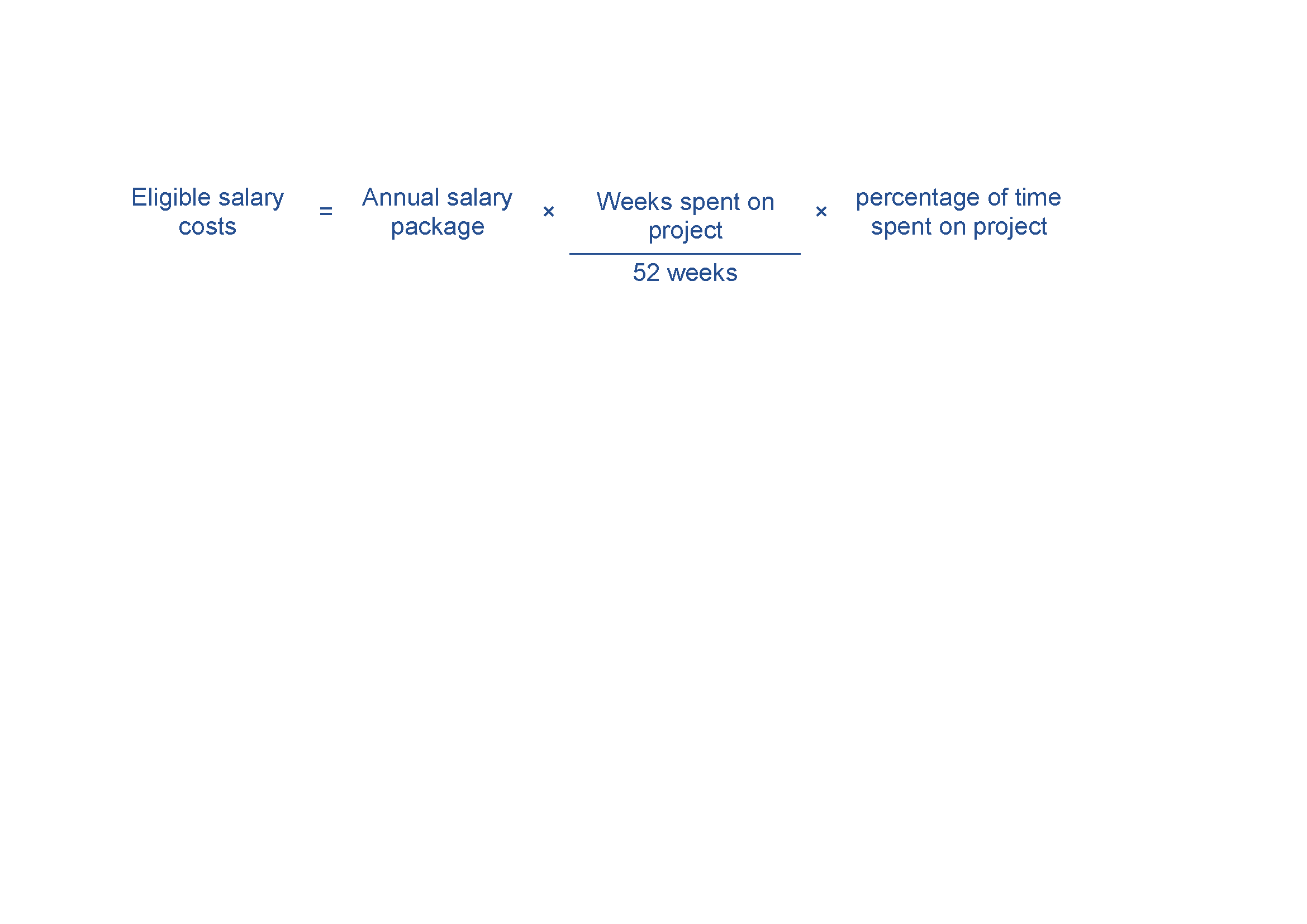 Evidence you will need to provide can include:details of all personnel working on the project, including name, title, function, time spent on the project and salaryATO payment summaries, pay slips and employment contracts.Contract expenditureEligible contract expenditure is the cost of any agreed project activities that you contract others to do. These can include contracting:another organisationan individual who is not an employee, but engaged under a separate contract.All contractors must have a written contract prior to starting any project work—for example, a formal agreement, letter or purchase order which specifies:the nature of the work they perform the applicable fees, charges and other costs payable.Invoices from contractors must contain:a detailed description of the nature of the workthe hours and hourly rates involvedany specific plant expenses paid. Invoices must directly relate to the agreed project, and the work must qualify as an eligible expense. The costs must also be reasonable and appropriate for the activities performed.We will require evidence of contractor expenditure that may include:an exchange of letters (including email) setting out the terms and conditions of the proposed contract workpurchase orderssupply agreementsinvoices and payment documents.You must ensure all project contractors keep a record of the costs of their work on the project. We may require you to provide a contractor’s records of their costs of doing project work. If you cannot provide these records, the relevant contract expense may not qualify as eligible expenditure.Travel and overseas expenditureEligible travel and overseas expenditure may include:domestic travel limited to the reasonable cost of accommodation and transportation required to conduct agreed project and collaboration activities in Australiadomestic travel for third parties, where the travel is essential to the successful completion of the grant activityoverseas travel, where it is formally documented and agreed by the Delegate, as essential to the conduct of the project, in advance of the travel being taken and is limited to the reasonable cost of accommodation and transportation. applicants may request funding for a component of the research to be undertaken overseas if the equipment/resources required for that component are not available in Australia and the component is critical to the successful completion of the research project. However, the expectation is the majority of the research activities and funding expenditure will occur in Australia. Eligible air transportation is limited to the economy class fare for each sector travelled; where non-economy class air transport is used:only the equivalent of an economy fare for that sector is eligible expenditurethe grantee will require evidence showing what an economy air fare costs at the time of travelgrant funding only up to the economy air fare cost at the time of travel amount can be used. When considering an application for overseas travel, the Delegate will undertake a value with relevant money assessment to determine whether the cost of overseas expenditure is eligible. This may depend on:the proportion of total grant funding that you will spend on overseas expenditurethe proportion of the service providers total fee that will be spent on overseas expenditurehow the overseas expenditure is likely to aid the project in meeting the program objectives.Eligible overseas activities expenditure is generally limited to 10 per cent of total eligible project expenditure. Where the amount exceeds 10 per cent, Program Delegate approval must be sought.Other eligible expenditureOther eligible expenditures include costs directly related to the project activity that are not already being supported through any other sources, or where other Commonwealth, state or territory governments do not have primary responsibility, including:staff training that directly supports the achievement of project outcomesfinancial auditing of project expenditurecosts you incur in order to obtain planning, environmental or other regulatory approvals during the project (Activity) period. However, associated fees paid to the Commonwealth, state, territory and local governments are not eligibleinsurances which are specifically required to cover the grant activityaccessing intellectual property (IP) expertise and supporting the protection of IP.Other specific expenditures may be eligible as determined by the Program Delegate.Evidence you need to supply can include supplier contracts, purchase orders, invoices and supplier confirmation of payments.Ineligible expenditureThis section provides guidance on what we consider ineligible expenditure.The Program Delegate may impose limitations or exclude expenditure, or further include some ineligible expenditure listed in these guidelines in a grant agreement or otherwise by notice to you.Examples of ineligible expenditure include:maintenance or upgrades on buildings or structuresactivities, equipment or supplies that are already being supported through other sources or where other Commonwealth, state or territory governments have primary responsibilityreimbursement of activities that have commenced prior to the execution of a grant agreementresearch activity undertaken outside of Australia, although funding can be sought to support the Australian-based components of multi-national research activitycosts incurred prior the project (Activity) start dateretrospective costsin-kind contributions financing costs, including interestdebt financingcosts related to obtaining resources used on the project, including interest on loans, job advertising and recruiting, and contract negotiationsnon-project related staff training and development costscosts related to preparing the grant application, preparing any project reports (except costs of independent audit reports we require) and preparing any project variation requestsconference attendance, and associated travel (except in pre-approved circumstances where the research outputs of the activity are to be presented)travel or overseas costs that exceed 10% of total project costs except where otherwise approved by the Program Delegate (see above)health insurance, travel insurance, foreign currency, airport and related travel taxes, passports and visasentertainment and hospitality costspersonal subscriptions (e.g. personal journal subscriptions)personal membership of professional organisations and groupsairline club membershipcommunications costs (mobiles, telephone calls)institutional overheads and administrative costs.This list is not exhaustive and applies only to the expenditure of the grant funds. Other costs may be ineligible where we decide that they do not directly support the achievement of the planned outcomes for the project or that they are contrary to the objective of the grant opportunity.You must ensure you have adequate funds to meet the costs of any ineligible expenditure associated with the project.Assessment scoring scaleWhen assessing the merits of your application against the assessment criteria, the Committee will use the following ten-point scale (10 highest, 1 lowest).Rating scale for assessment criterion 4: Overall Value and RiskOpening date:7 November 2023Closing date and time:5.00pm AEDT on 21 February 2024Commonwealth policy entity:Australian Government Department of Health and Aged CareAdministering entityDepartment of Industry, Science and ResourcesEnquiries:If you have any questions, contact us on 13 28 46 or accelerator@industry.gov.auDate guidelines released:19 October 2023 (Updated 21 December 2023)Type of grant opportunity:Open competitiveActivityTimeframeAssessment of applications 14 weeksApproval of outcomes of selection process8 weeksNegotiations and award of grant agreements4 weeksNotification to unsuccessful applicants2 weeks Earliest start date of project Date of execution of your grant agreementEnd date of grant activity Within five years of the project start date in your grant agreementTermDefinitionAdministering entityWhen an entity that is not responsible for the policy, is responsible for the administration of part or all of the grant application processes.Application formThe document or computerised submission system that applicants use to apply for funding under the grant opportunity.Assessment criteriaAre the specified principles or standards, against which applications will be judged. These criteria are also used to assess the merits of proposals and, in the case of a competitive grant opportunity, to determine application rankings.Chief InvestigatorA member of the research team.Chief Investigator AThe member of the research team that takes the lead role in conducting the project and reporting on the outcomes of the project as specified in the grant agreement.Commencement dateThe expected start date for the grant activity. Committee The body established by the Department to consider and assess eligible applications and make recommendations for funding under the program.Commonwealth Grants Rules and Guidelines (CGRGs) Establish the overarching Commonwealth grants policy framework and articulate the expectations for all non-corporate Commonwealth entities in relation to grants administration. Under this overarching framework, non-corporate Commonwealth entities undertake grants administration based on the mandatory requirements and key principles of grants administration.Completion dateThe expected date by which the grant activity must be completed and the grant spent.Date of effectCan be the date on which a grant agreement is signed or a specified starting date. Where there is no grant agreement, entities must publish information on individual grants as soon as practicable.Decision makerThe person who makes a decision to award a grant.Department The Department of Industry, Science and Resources.Eligibility criteriaRefer to the mandatory criteria which must be met to qualify for a grant. Assessment criteria may apply in addition to eligibility criteria.Eligible activitiesThe activities undertaken by a grantee in relation to a project that are eligible for funding support as set out in 4.1.Eligible applicationAn application or proposal for services or grant funding for which the Program Delegate has determined is eligible for assessment in accordance with these guidelines.Eligible expenditureThe expenditure incurred by a grantee on a project and which is eligible for funding support as set out in  and Appendix A.Fee cardThe rationale or method by which any proposed budget items have been derived when estimating expenditure.Grant activity/activitiesRefers to the project/tasks/services that the grantee is required to undertake.Grant agreementSets out the relationship between the parties to the agreement, and specifies the details of the grant.GrantConnectIs the Australian Government’s whole-of-government grants information system, which centralises the publication and reporting of Commonwealth grants in accordance with the CGRGs.GranteeThe individual/organisation which has been selected to receive a grant. Grant funding or grant fundsThe funding made available by the Australian Government to grantees under the program.Grant opportunityRefers to the specific grant round or process where a Commonwealth grant is made available to potential grantees. A grant opportunity is aimed at achieving government policy outcomes under a Portfolio Budget Statement Program.MinisterThe Australian Government Minister for Health and Aged Care.Personal informationHas the same meaning as in the Privacy Act 1988 (Cth) which is:Information or an opinion about an identified individual, or an individual who is reasonably identifiable:whether the information or opinion is true or not; andwhether the information or opinion is recorded in a material form or not.Program DelegateAn Australian Government official in the Department of Health and Aged Care with responsibility for the grant opportunity.ProjectA project described in an application for grant funding under this grant opportunity.Value for moneyValue with relevant money in this document is a judgement based on the Grant Proposal representing an efficient, effective, economical and ethical use of public resources and determined from a variety of considerations.When administering a grant opportunity, the relevant financial and non-financial costs and benefits of each proposal are considered including, but not limited to:the quality of the project proposal and activities;fitness for purpose of the proposal in contributing to government objectives;that the absence of a grant is likely to prevent the grantee and government’s outcomes being achieved; andthe potential grantee’s relevant experience and performance history.ScoreRating Scale 10Excellent Quality – response to this criterion significantly exceeds expectations. Evidence confirms consistent superior performance against this criterion in all areas. Claims are fully substantiated.  9Outstanding Quality - response to this criterion exceeds expectations in most key areas and addressed to a very high standard in others. Most claims are fully substantiated with others very well substantiated.  8Very Good Quality - response to this criterion meets expectations to a very high standard in all areas. All claims are well substantiated.  7Good Quality – response to this criterion meets expectations to a high standard in all areas. Claims are well substantiated in key areas. 6Fair Quality – response to this criterion addresses all areas well. Claims are well substantiated in most areas. Some minor shortcomings.  5Acceptable Quality – response addresses most key areas to a consistent acceptable standard with no major shortcomings. Most claims are adequately substantiated. Some proposals may be questionable.  4Marginal Quality – response is marginal and does not fully meet expectations. Some claims unsubstantiated; others only adequately substantiated or lack sufficient detail. Some proposals may be unworkable.  3Poor Quality – response poorly addresses some areas or fails to address some areas. Claims largely unsubstantiated. A number of proposals may be unworkable.  2Very Poor Quality – response inadequately deals with most or all areas. Claims almost totally unsubstantiated. A number of proposals may be unworkable.  1Unacceptable Quality – response does not meet expectations. Criteria not addressed or insufficient or no information to assess the criterion. Claims unsubstantiated, no evidence and unworkable. RatingDescriptor ExcellentThe application provides excellent overall value. The identified outcome/s or result/s against which the project’s contribution to the MRFF measures of success will be evaluated are clearly articulated and well aligned with the overall goals of the MRFF, the initiative and the grant opportunity.The proposed budget is detailed, aligns very well with the scope and scale of the proposed project, and is sufficient to undertake all components of work. The applicants risk management plan is well considered and appropriate to the project.The stated approach to the management, monitoring and reporting of risks is clearly articulated within their application. Any risks arising through the assessment are tolerable and well mitigated, and not likely to adversely impact on the achievement of stated objectives of the project.  GoodThe application provides good overall value.The outcome/s or result/s against which the project’s contribution to the MRFF measures of success will be evaluated are articulated reasonably clearly and are somewhat aligned with the overall goals of the MRFF, the initiative and the grant opportunity.The proposed budget, with some minor shortcomings, is substantiated and will meet the scope and scale of the proposed project. The applicants risk management plan is appropriate to the project, with some minor shortcomings.  The stated approach to the management, monitoring and reporting of risk is articulated within their application, with claims supported across key areas. Any risks arising through the assessment are tolerable and unlikely to adversely impact on the achievement of stated objectives of the project, although some risks may require additional mitigations and/or monitoring to ensure the delivery of project outcomes.  Marginal The application provides marginal overall value.The outcome/s or result/s against which the project’s contribution to the MRFF measures of success will be evaluated are not clearly articulated and do not align with the overall goals of the MRFF, the initiative and the grant opportunityThe proposed budget is higher than expected for a project of the same scale and scope, with some line items questionable.  The applicant’s risk management plan lacks detail in some areas, there are some gaps in risk identification or analysis or some mitigation and management strategies appear questionable. Some risks arising through the assessment may require additional mitigation and/or monitoring to ensure that they are managed in a way that doesn’t impact on the delivery of some project outcomes. 